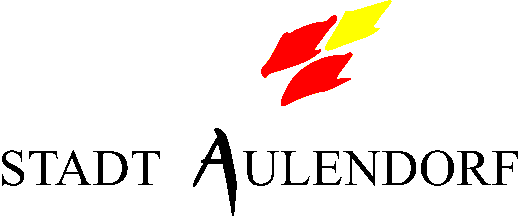 Zustimmungserklärung zum Umzug/Anmeldung meines KindesIch ______________________________________ erkläre mich einverstanden, dass ab dem _________________ unser(e) Kind(er):Datumin Aulendorf, ______________________________________ wohnhaft ist.					Straße, Hausnummer______________________________		______________________________Datum, Unterschrift Mutter				Datum, Unterschrift VaterAnlagen:Kopie des Ausweises von der MutterKopie des Ausweises von dem VaterAngaben zur Mutter			Familienname:	Vorname:Geburtsdatum:Anschrift:Angaben zum Vater			Familienname:	Vorname:Geburtsdatum:Anschrift:Familienname:Familienname:Vorname:Geburtsdatum:Kind:Kind:Kind:Kind:Kind:Kind:Kind:Kind: